Біз ең жақсылар қатарында!     М.М.Катаев атындағы оқушылар сарайында «МЕГА ДАНС» сайысы өтті, осы сайыста № 40 мектепті ұсынған «Акварель» ансамблі.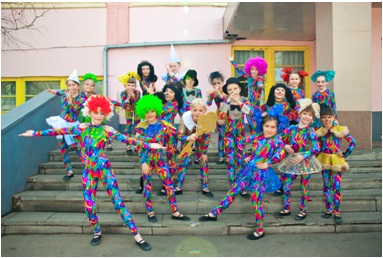     Көптеген қалалық сайыстарда бірінші орындарға ие болған  «Акварель» ансамблі бүкіл қалалық мектептерге белгілі.     Көрермендер алдына төрт би көрсетілді, нәтижесінде.... біз финалға түстік!  Сәттілік тілейміз!